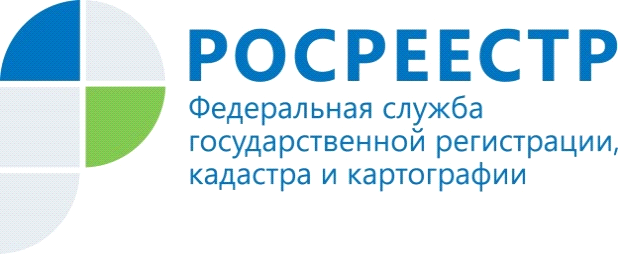 Данные Росреестра будут использованы при создании единой инвестиционной карты РоссииСведения Единой электронной картографической основы (ЕЭКО), которую создаёт Росреестр в рамках национальной программы «Цифровая экономика», будут использованы для создания инвестиционных карт регионов. В настоящее время сведения ЕЭКО предоставлены в пилотном режиме Тульской и Сахалинской областям, где впервые реализуется проект. Оба региона вошли в ТОП-10 по состоянию инвестиционного климата, согласно Национальному рейтингу АСИ за 2020 год.«Создание национальной инфраструктуры пространственных данных – важное направление работы Росреестра. Только на точных и полных данных можно принимать верные управленческие решения, включая инвестиционные. В настоящий момент Росреестр формирует Единую электронную картографическую основу (ЕЭКО) страны, чтобы обеспечить доступность пространственной информации для граждан, бизнеса и органов власти», - заявил руководитель Росреестра Олег Скуфинский.На инвестиционной карте предполагается отразить следующие слои: строительные площадки, государственно-частное партнерство, сельскохозяйственные земли, земельные участки и объекты недвижимости, свободные от прав третьих лиц, проекты резидентов ТОСЭР, ОЭЗ, приоритетные инвестиционные проекты, инженерная инфраструктура, транспортная инфраструктура, лесничество, полезные ископаемые, объекты обращения с отходами.Информацию регионам предоставило подведомственное Росреестру ФГБУ «Центр геодезии, картографии и пространственных данных», которое является оператором сведений ЕЭКО. Между учреждением и правительствами Тульской и Сахалинской областей были заключены соответствующие соглашения.В целях предоставления сведений создан картографический веб-сервис и организован авторизованный доступ к нему. С помощью сервиса Тульская и Сахалинская области могут подключить картографическое изображение ЕЭКО к своим инвестиционным картам. По мере обновления Единой электронной картографической основы ФГБУ «Центр геодезии, картографии и ИПД» будет обновлять данные на сервисе.Для оказания содействия реализации проекта на Сахалине и в Тульской области созданы межведомственные рабочие группы, куда вошли представители региональных управлений Росреестра, а также министерств, отвечающих за имущественные и земельных отношения, цифровое развитие, градостроительство и архитектуру.Мероприятия реализованы в рамках поручения первого заместителя председателя Правительства РФ Андрея Белоусова, которое он дал в марте 2021 года в ходе совещания по разработке инвестиционной карты региона на примере Сахалинской области. В ходе первого заседания комиссии Государственного совета РФ по направлению «Инвестиции» участники мероприятия детально обсудили создание единой инвестиционной карты страны с постоянно обновляемой информацией для инвесторов и прототип информационного портала поддержки инвестпроектов.Справочно:ЕЭКО представляет собой совокупность пространственных данных о всей территории России. По сути, это юридически значимая карта страны в виде цифровых топографических карт (планов) и цифровых ортофотопланов различных масштабов. Работа по созданию ЕЭКО ведется в рамах в рамках национальной программы «Цифровая экономика». В настоящее время она создана на 24,5% (плановое значение показателя на 31.12.2021 – 37,3%, на 31.12.2022 – 51,1%, на 31.12.2023 – 65,4%, на 31.12.2024 – 77,8%). Полномочиями по созданию и обновлению ЕЭКО наделено подведомственное Росреестру ФГБУ «Центр геодезии, картографии и ИПД».Создание ЕЭКО необходимо в целях получения точной и актуальной геопространственной информации. Цифровую карту можно будет использовать в качестве картографической основы (подложки, базовой карты, картографического фона) в любых информационных и геоинформационных системах и решать различные прикладные задачи. К примеру, с помощью ЕЭКО можно будет получать различную тематическую информацию (об инфра-структуре, населении, природе и т.д.), а также проводить мониторинг хозяйственной деятельности. Материал подготовлен Управлением Росреестра по Республике Алтай